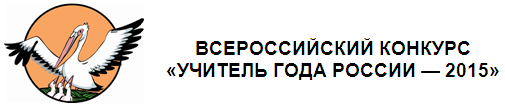 КОНКУРСНОЕ ЗАДАНИЕ «ЭССЕ»Симакова Ю.В.,Рязанская областьУЧИТЬ И УЧИТЬСЯЗолотые поля, редкие перелески, невысокий холм, раскинулись во все стороны среднерусские дали. Местами чернеет лес, взгляд останавливается на затерявшихся в этом крае деревеньках. Впереди, из гущи высоких лип, поднимается тонкий колокольный шпиль и слепит солнечный свет, отражающийся в золотом пятиглавии церковных куполов. Сегодня я там, где на самом краю Ярославской области укрылось от городской суеты село Поздеевское. Более двух веков стоит здесь белокаменный храм Рождества Пресвятой Богородицы, а напротив двухэтажная деревянная школа, которая пережила революцию, в войну служила укрытием детям, вывезенным из блокадного Ленинграда. Когда-то здесь директорствовала моя прабабушка, Мария Михайловна Налётова. Мама рассказывала: «Бабушка приходила на работу, брала нас с собой. Нам, маленьким, всё в школе было интересно и загадочно». А я вспоминаю, какими притягательными были для меня просторные классы рязанской гимназии, где преподавала моя мама, где училась я. Нынче сельская школа пустует, прихожан в храме стало меньше, но живут в письмах ленинградцев воспоминания о поздеевской школе, её учителях и директоре, моей прабабушке. Нередко учителя задают себе вопрос: почему именно школа? Почему я учитель? У меня ответ складывается, как единый пазл, из маминых рассказов, детских воспоминаний от знакомства со старой сельской школой, гулкого эха старинной второй рязанской гимназии (где учился Нобелевский лауреат академик И.П. Павлов), первого собственного вожатского и учительский опыта, и приходит более осознанное понимание неразрывной связи поколений, учительской миссии, ответственности перед людьми, доверившими мне будущее. Я учитель, потому что это моя детская мечта. Я учитель, потому что дети вдохновляют нас учиться самим. Я учитель, потому что в этой профессии я могу прикасаться к будущему маленьких людей и целой страны.Ко мне на урок английского приходят второклашки, которых я спрашиваю: «Как вы думаете, для чего английский язык пригодится вам в жизни?» – «Чтобы поздороваться, сделать покупки, не заблудиться в чужом городе, понимать зарубежные песни». Ещё одно его применение открылось для меня в собственных путешествиях, когда новый знакомый в Румынии воскликнул: “Я впервые вижу россиянина!”, когда, оказавшись на православную Пасху в Англии, я объясняла, как и для чего покрасила вареные яйца луковой шелухой, когда наиболее понятным ответом на вопрос иностранца: “Что такое Рязань?” стало “Это родина Есенина и Павлова”.Согласна, совсем не просто и не сразу школьнику придёт осознание: иностранный язык нужен, чтобы понимать другую культуру, транслировать миру собственную. Однако нам, педагогам, по силам придумать, создать ситуацию, в которой ребёнок научится представлять свою страну на иностранном языке, посмотрит на её культуру под другим углом. Я думаю, что в моих силах достучаться до детских сердец, чтобы когда-то они искренне верили: «Я изучаю английский, чтобы рассказать миру о России», чтобы смогли говорить о красоте Кавказских гор, богатстве дворцов Петергофа, спокойствии русского севера, родных есенинских полях…У читателя может возникнуть вопрос, чем учитель может наполнить душу ребёнка, чтобы сформировать у него подобное мировоззрение? Учитель-словесник ответит: чтобы высказаться, нужно понимать две вещи – о чем сказать и как сказать? Чтобы, будучи участником межнационального общения, представитель русскоязычной культуры смог выступить интересным собеседником, рассказать о богатых традициях России, о менталитете нашего народа и создать положительный образ Родины в глазах зарубежного сообщества, ему необходимо изучать саму культуру и владеть средством общения – языком. На уроках английского языка важно не только предлагать тексты о культуре и истории, но и создавать такие коммуникативные ситуации, в которых культуроведческие знания актуализируются. Мы вместе с детьми ищем ответ на вопрос: «Чем наша культура может быть интересна другим?», вспоминаем слова Александра Исаевича Солженицына о том, что именно искусство и культура могут стать единой системой, совмещающей разные свойственные поликультурному миру шкалы оценки прекрасного и безобразного, истины и лжи…Достаточно ли только знать культуру, родную или зарубежную? Не думаю. Необходимо вызывать у ребёнка искреннее желание транслировать родную культуру многонациональному миру, показать, что нашими традициями, историей и искусством интересуются в мире. В силах учителя, прежде чем ученик сам станет участником такой ситуации, добиться понимания: миру нужно, чтобы ты говорил с ним на одном языке и передавал то, что ты знаешь о России, то, что ты чувствуешь лучше многих. Мы не знаем, станут ли наши ученики вести деловые переговоры с зарубежными партнёрами, соревноваться на Олимпийских играх или выступать в Совете Безопасности ООН. Но уже за школьной партой они должны приобрести компетенции, которые будут востребованы в дальнейшем. Поэтому появляется необходимость на уроке выйти за рамки общения “учитель-ученик” или “ученик-ученик”, создать наиболее приближенную к реальной речевую среду, и незаменимым средством развития коммуникативных умений становится ИГРА.На уроках английского я стараюсь создать условия своеобразного интеллектуального соревнования, где победу одерживает тот, кто сможет верно сопоставить предложенные в игре факты, наиболее точно считать визуальную, аудиальную или кинестетическую информацию, установить причинно-следственные связи и открыть новое знание. В интеллектуальных играх важно подбирать темы, которые находят эмоциональный отклик у современных учеников. Важно также показывать, что не всегда имеет значение именно владение информацией, что есть логика и стремление к победе. Увлекательным опытом для учителя станет включение в игры творческих заданий, которые смогут вовлечь всех членов в выполнение задания. На бумаге трудно передать, с каким неподдельным познавательным интересом школьники участвуют в этих играх, какими аплодисментами они сопровождают свои успехи. Проигравших здесь нет, ибо открытия становятся нашими общими.Представьте, дорогой читатель, себя на уроке английского. Интересно ли будет Вам узнать, что в Лондоне установлен памятник нашему великому соотечественнику Юрию Гагарину; что 7 января в Англии принято «колядовать»; что, подобно тому как мы повязываем Георгиевскую ленточку, британцы прикрепляют символический мак на лацкан пиджака, дабы почтить память погибших в боях? Слышал ли читатель, как звучит шотландская волынка, знакомая с детства «Катюша» на английском и русская речь мэра Лондона? Осмелится ли читатель вступить в интеллектуальное соревнование с учителем английского языка? Попробует ли найти ответ на вопрос: почему у русского посетителя городка Ленделфут на западе Великобритании с большой вероятностью в голове невольно зазвучат строки  «Врагу не сдается наш гордый «Варяг»?Возможно, вопрос покажется замысловатым, воображение будет рисовать ассоциативные связи – и дети удивятся, будут недоумевать: как встроить в размышления Великобританию. Тогда учитель даст подсказку: Россия, Япония, Англия, Германия, Шотландия… Крейсер начал свой путь в составе военно-морского флота России, а закончил у побережья Шотландии, где ему был установлен памятник в виде православного креста и где ежегодно церемонии памяти мужественному экипажу судна. Для меня уроки английского – это диалог культур. А диалог – это поиск, обмен мнениями, эмоциями, это выход за пределы учебной аудитории. Ведь чтобы ответить на вновь возникающие вопросы, мне самой предстоит ещё многое познать, увидеть, посетить, открыть, принести в класс. Я учу и учусь, ежедневно и ежечасно.Мне кажется, несмотря на расстояние между учителем и учеником, между мной и тем, кто читает это эссе, нас сближает осознание красоты и величия нашей страны, осознание того, какое культурное наследие и богатый язык переданы нам предками. И мне хочется, что каждое такое интеллектуальное открытие оставалось в памяти моих учеников и находило отклик у них в душе, который когда-нибудь перерастёт в истинную гордость за свою страну и в осознание чувства ответственности за её образ в глазах мирового сообщества.Мы часто слышим нелицеприятные высказывания о молодёжи, смотрящей на Запад, копирующей чуждые нашей ментальности стандарты. Молодёжь воспитывается старшим поколением. Так может, нынешние взрослые смогут научить младшее поколение видеть, как в зарубежной культуре отражается российская? Ведь если хорошо присмотреться, следов культуры, в которой мы выросли, окажется немало на карте мира. Недаром в английском языке находим слова babushka, samovar, sputnik и многие другие, понятные нам с детства. Учу ли я непосредственно словам и правилам английского языка? Разумеется! Стремлюсь ли я к тому, чтобы мои ученики смогли действительно говорить на английском языке? Несомненно! Но как часто я замечаю, что стоит помочь им сделать первые шаги в изучении языка, на котором, по мнению моих второклашек, говорит «кто-то и очень далеко», как они начинают идти смелее, задавать вопросы, искать привлекательное для себя в таком разном англоязычном мире.А я всё больше ищу в этом мире то, о чем смогу с гордостью рассказывать коллегам на международных конференциях и о чём когда-то мои повзрослевшие ученики будут рассказывать зарубежным знакомым. Многие поколения до нас накопили значительный опыт в изучении наук, веками стремились сделать быт простым, а знания легкодоступными. Не утратили ли мы в этой «легкодоступности» понимания того, к какой культуре принадлежим? В современном мире как никогда важно, чтобы в этом учитель и видел свою миссию: воспитывать чувство гордости и ответственности за свою страну. Я ищу «хитрые» способы достучаться до детских сердец, удивляюсь собственным открытиям и, хочется верить, удивляю.Я искала своеобразные связи родной и англоязычной культур в строгом Лондоне, в свободолюбивых Штатах, английских деревнях, музеях, на улицах. А теперь пытаюсь проникнуть в суть того, что разжигает в наших душах огонь любви к Родине. В русской литературе, в ликах православных святых, в золоте вышивальщиц из Торжка, в гжельской росписи, в звуках русской балалайки, старинных детских играх, в наших причудах, байках и преданиях. В златоглавой столице, в гостеприимной для всех культур Казани, в улицах родного города – Рязани, в затерявшихся поселках, в селе Поздеевском. 